РЕШЕНИЕ«Об утверждении Положения о деятельности комиссии по деламнесовершеннолетних и защите их прав при администрации муниципального района«Унцукульский район» Республики Дагестан»Принято Собранием депутатов                                                                  29 декабря 2016 г. № 14       Руководствуясь Федеральным законом от 06.10.2003г.  №131 – ФЗ «Об общих принципах организации местного самоуправления в Российской Федерации», Законом Республики Дагестан от 12 февраля 2013 года № 4 «О комиссиях по делам несовершеннолетних и защите их прав в Республике Дагестан», Уставом муниципального образования «Унцукульский район», Собрание Депутатов - РЕШАЕТ:Утвердить Положение о деятельности комиссии по делам несовершеннолетних изащите их прав при администрации муниципального района  «Унцукульский район» Республики Дагестан согласно приложению.Контроль исполнения настоящего постановления возложить на заместителя       главы администрации муниципального образования «Унцукульский район» М.Г. Гасанову.Постановление вступает в силу со дня его подписания и опубликования на  официальном сайте МО «Унцукульский район» .        Глава         МО «Унцукульский район»                                                               И. НурмагомедовПриложение                                                                                                                             к решению Собрания                                                                                                                    депутатов МО             «Унцукульский район»                                                                                                                              «__»______20__г.№__ПОЛОЖЕНИЕо деятельности комиссии по делам несовершеннолетних и защите их прав при администрации муниципального района «Унцукульский район» Республики ДагестанГлава 1. Общие положенияСтатья 1. Основные задачи комиссии по делам несовершеннолетних и защите их прав при администрации муниципального района «Унцукульский район» Республики Дагестан (далее комиссия по делам несовершеннолетних и защите их прав)Основными задачами комиссии по делам несовершеннолетних и защите их прав являются:а) содействие несовершеннолетним в реализации и защите их прав и охраняемых законом интересов во всех сферах жизнедеятельности;б) организация контроля за предоставлением несовершеннолетним гарантированных прав в области содержания, воспитания, образования, охраны здоровья, социального обеспечения и иных социальных услуг;в) принятие мер к обеспечению защиты несовершеннолетних от физического, психического, сексуального, психологического и иных форм насилия, а также от вовлечения в различные виды антиобщественного поведения;г) организация работы по выявлению и реабилитации безнадзорных и беспризорных несовершеннолетних, входящих в группу социального риска, родителей (законных представителей) несовершеннолетних, не выполняющих обязанности по содержанию, воспитанию и обучению несовершеннолетних либо отрицательно влияющих на их поведение, учет данных категорий лиц;д) в пределах своей компетенции выявление и анализ причин и условий, способствующих безнадзорности, беспризорности и правонарушениям несовершеннолетних;е) координация деятельности органов и учреждений государственной системы профилактики безнадзорности и правонарушений несовершеннолетних;ж) рассмотрение в пределах своей компетенции материалов в отношении несовершеннолетних, совершивших общественно опасные и иные противоправные деяния до достижения возраста, с которого наступает установленная законом ответственность;з) взаимодействие с общественными объединениями, религиозными организациями и гражданами;и) осуществление функции административной юрисдикции в отношении несовершеннолетних, родителей (законных представителей) несовершеннолетних;к) иные задачи, установленные федеральными законами и нормативными правовыми актами Российской Федерации, а также законами и нормативными правовыми актами Республики Дагестан.Статья 2. Законодательство о комиссиях по делам несовершеннолетних и защите их правЗаконодательство о комиссиях по делам несовершеннолетних и защите их прав основывается на Конституции Российской Федерации, Федеральном законе "Об основах системы профилактики безнадзорности и правонарушений несовершеннолетних", Законе Республики Дагестан от 12 февраля 2013 года № 4 «О комиссиях по делам несовершеннолетних и защите их прав в Республике Дагестан»  а также иных федеральных и региональных законах и нормативных правовых актах Российской Федерации.Статья 3. Принципы деятельности комиссии по делам несовершеннолетних и защите их правДеятельность комиссии по делам несовершеннолетних и защите их прав основывается на принципах:а) законности;б) гуманного обращения с несовершеннолетними;в) сохранения конфиденциальности информации;г) поддержки семьи и взаимодействия с ней в вопросах защиты прав и охраняемых законом интересов несовершеннолетних;д) ответственности родителей (законных представителей), должностных лиц и граждан за нарушение прав и охраняемых законом интересов несовершеннолетних.Статья 4. Система комиссии по делам несовершеннолетних и защите их правСистему комиссии по делам несовершеннолетних и защите их прав составляют:а) Республиканская межведомственная комиссия по делам несовершеннолетних и защите их прав;в) районные комиссии по делам несовершеннолетних и защите их прав.При необходимости по решению республиканской межведомственной комиссии по делам несовершеннолетних и защите их прав в районе может быть образовано более одной комиссии по делам несовершеннолетних и защите их прав, при том указанные комиссии наделяются полномочиями районных на соответствующей территории.Статья 5. Состав и порядок образования комиссии по делам несовершеннолетних и защите их правКомиссия по делам несовершеннолетних и защите их прав образуется главой  МР «Унцукульский район». Численный и персональный состав комиссии по делам несовершеннолетних и защите их прав не может быть менее трех человек. Председателем комиссии является заместитель главы администрации.В состав комиссии по делам несовершеннолетних и защите их прав входят: председатель комиссии, заместитель председателя комиссии, ответственный секретарь.На принципах добровольности и равноправия в состав районной комиссии по делам несовершеннолетних и защите их прав могут входить представители органов и учреждений государственной системы профилактики безнадзорности и правонарушений несовершеннолетних, иных государственных и муниципальных органов и учреждений, организаций независимо от организационно-правовых форм и форм собственности.Количество штатных работников районной комиссии по делам несовершеннолетних и защите их прав определяется из расчета один работник на пять тысяч несовершеннолетнего населения на подведомственной территории, но не менее трех человек.Комиссия по делам несовершеннолетних и защите их прав имеет:- бланки нормативно-правовых актов и писем со своим наименованием, составленные в соответствии с инструкцией по делопроизводству администрации муниципального района «Унцукульский район» Республики Дагестан.Глава 2. Компетенция комиссии по делам несовершеннолетних и защите их прав при администрации МР «Унцукульский район»Статья 6. Основные направления деятельности комиссии по делам несовершеннолетних и защите их прав1. Комиссия по делам несовершеннолетних и защите их прав в администрации МР «Унцукульский район»:а) координирует деятельность специализированных районных органов и учреждений в области профилактики безнадзорности и правонарушений несовершеннолетних;б) разрабатывает проект и контролирует реализацию районной программы профилактики безнадзорности и правонарушений несовершеннолетних;в) принимает участие в разработке правовых актов и программ защиты прав и охраняемых законом интересов, улучшения условий жизни, воспитания, обучения, труда и отдыха, профилактики безнадзорности, беспризорности и правонарушений несовершеннолетних, в пределах своей компетенции контролирует их реализацию;г) рассматривает жалобы и заявления несовершеннолетних, родителей (законных представителей) и иных лиц, связанные с нарушением или ограничением прав и охраняемых законом интересов несовершеннолетних;д) осуществляет полномочия, предусмотренные законодательством Российской Федерации об административных правонарушениях;е) рассматривает решение органа управления образовательного учреждения об исключении обучающегося, достигшего возраста пятнадцати лет, из образовательного учреждения и принимает меры по продолжению им обучения или его трудоустройству;ж) рассматривает материалы и принимает решения о постановке на учет в подразделения по делам несовершеннолетних, полиции, общественной безопасности несовершеннолетних лиц, вернувшихся из специальных учебно-воспитательных учреждений закрытого типа, по представлению администрации этих учреждений; несовершеннолетних, освобожденных от уголовной ответственности вследствие отставания в психическом развитии, не связанного с психическим расстройством; несовершеннолетних лиц, освобожденных из воспитательных колоний;з) в установленном законом порядке организует контроль, обследование и проверки условий содержания, воспитания, обучения и применения труда несовершеннолетних в семье, в организациях независимо от организационно-правовых форм и форм собственности;и) обращается в суд за защитой прав и охраняемых законом интересов несовершеннолетних;к) принимает решения:- о направлении несовершеннолетних с проблемами в обучении и поведении с согласия родителей (законных представителей) и согласия несовершеннолетних, достигших возраста пятнадцати лет, в реабилитационные учреждения различных видов и типов;- о проведении профилактической работы с несовершеннолетними, употребляющими спиртные напитки, наркотические средства, психотропные вещества, привлекавшимися к административной ответственности, вернувшимися из специальных учебно-воспитательных или лечебно-воспитательных учреждений закрытого типа (при наличии ходатайства администрации), освободившимися из мест лишения свободы;- о направлении материалов на родителей (законных представителей) несовершеннолетних в суд в случае ненадлежащего исполнения ими своих обязанностей по содержанию и воспитанию несовершеннолетних;л) вносит предложения в органы опеки и попечительства о формах устройства и поддержки несовершеннолетних, нуждающихся в помощи государства;- об исключении несовершеннолетнего, достигшего возраста пятнадцати лет, из образовательного учреждения, о переводе на иную форму обучения или в другое образовательное учреждение;- об оставлении несовершеннолетним образовательного учреждения при достижении им возраста пятнадцати лет до получения основного общего образования;м) рассматривает по представлению работодателя документы на расторжение трудового договора (контракта) с несовершеннолетним работником по инициативе администрации и принимает меры к его трудоустройству;н) рассматривает материалы (дела) и применяет меры воздействия в порядке, установленном законодательством:- в отношении несовершеннолетнего, совершившего деяние, за которое установлена административная ответственность;- в отношении несовершеннолетнего, совершившего общественно опасные деяния, предусмотренные Уголовным кодексом Российской Федерации, до достижения возраста, с которого наступает уголовная ответственность;- в отношении родителей (законных представителей), не выполняющих свои обязанности по содержанию, воспитанию или обучению несовершеннолетнего.Статья 7. Права комиссии по делам несовершеннолетних и защите их правКомиссия по делам несовершеннолетних и защите их прав в пределах своей компетенции имеет право:а) запрашивать и бесплатно получать от государственных органов, органов местного самоуправления, организаций независимо от организационно-правовых форм и форм собственности необходимые для работы сведения;б) приглашать должностных лиц, специалистов и граждан для получения от них информации и объяснений по рассматриваемым вопросам;в) привлекать для участия в работе представителей государственных органов, органов местного самоуправления, организаций независимо от организационно-правовых форм и форм собственности и других заинтересованных лиц;г) вносить представления в государственные органы, органы местного самоуправления, организации независимо от организационно-правовых форм и форм собственности по вопросам, касающимся прав и охраняемых законом интересов несовершеннолетних;д) вести прием несовершеннолетних, родителей (законных представителей) несовершеннолетних и иных лиц;е) ставить перед компетентными органами вопрос о привлечении к ответственности должностных лиц и граждан в случае невыполнения ими постановлений комиссий и непринятия мер по выполнению представлений комиссий;ж) ходатайствовать перед судом:- о неприменении наказания, применении более мягкого наказания, условном осуждении и применении других мер, предусмотренных законодательством, в отношении несовершеннолетнего, привлеченного к уголовной ответственности;- о досрочном выпуске несовершеннолетнего из специального учебно-воспитательного или лечебно-воспитательного учреждения закрытого типа;з) возбуждать ходатайство о помиловании осужденного несовершеннолетнего;и) ходатайствовать перед должностными лицами воспитательной колонии об изменении условий отбывания наказания несовершеннолетнего и применении к нему предусмотренных Уголовно-исполнительным кодексом Российской Федерации мер поощрения;к) применять меры воздействия к несовершеннолетнему, совершившему противоправное деяние;л) применять меры воздействия к родителям (законным представителям) несовершеннолетнего, иным лицам за нарушение его прав и охраняемых законом интересов.Члены комиссии по делам несовершеннолетних и защите их прав по поручению комиссии имеют право в установленном порядке беспрепятственно посещать учреждения государственной системы профилактики безнадзорности и правонарушений несовершеннолетних для проверки условий содержания, воспитания и обучения несовершеннолетних.Статья 8. Меры по устройству несовершеннолетних, принимаемые комиссией по делам несовершеннолетних и защите их правКомиссия по делам несовершеннолетних и защите их прав совместно с другими органами и учреждениями государственной системы профилактики безнадзорности и правонарушений несовершеннолетних выявляет и берет на учет несовершеннолетних, проживающих в семьях, входящих в группу социального риска, беспризорных, а также оставивших образовательные учреждения и неработающих несовершеннолетних, принимает решение об их устройстве и контролирует выполнение принятых решений.Решение комиссии с указанием конкретной формы устройства несовершеннолетнего направляется в органы и учреждения системы профилактики безнадзорности и правонарушений несовершеннолетних.Направление несовершеннолетнего в государственные или муниципальные детские учреждения органов образования, социальной защиты населения, здравоохранения при наличии у него родителей (законных представителей) может производиться без согласия указанных лиц в случае их длительного отсутствия, болезни, признания недееспособными или ограниченно дееспособными, уклонения от воспитания и содержания несовершеннолетнего. Одновременно комиссия принимает меры к взысканию в судебном порядке с родителей (законных представителей) средств на возмещение расходов, связанных с содержанием несовершеннолетнего в указанных учреждениях.В случаях, когда после выпуска несовершеннолетнего из специального учебно-воспитательного или лечебно-воспитательного учреждения закрытого типа возвращение его на прежнее место жительства либо по месту пребывания родителей (законных представителей) невозможно или нежелательно в силу различных причин, комиссия по делам несовершеннолетних и защите их прав по месту нахождения указанных учреждений в течение десяти дней с момента обращения администрации учреждения решает вопрос об устройстве несовершеннолетнего с учетом его интересов.Статья 9. Меры воздействия, применяемые комиссией по делам несовершеннолетних и защите их прав к несовершеннолетнимПо результатам рассмотрения материалов (дел) в отношении несовершеннолетнего комиссия по делам несовершеннолетних и защите их прав с учетом личности и поведения несовершеннолетнего, мотивов, характера и тяжести совершенного проступка может применить следующие меры воздействия:а) возложить на несовершеннолетнего, достигшего четырнадцатилетнего возраста и имеющего самостоятельный заработок (доход), обязанность возместить причиненный материальный ущерб, если сумма ущерба не превышает одну вторую минимального размера оплаты труда, или возложить на несовершеннолетнего обязанность своим трудом устранить причиненный материальный ущерб при наличии у него соответствующих трудовых навыков;б) передать несовершеннолетнего под присмотр родителей (законных представителей);в) обратиться в суд с ходатайством об ограничении или лишении несовершеннолетнего права самостоятельного распоряжения своим заработком или иным доходом;г) с согласия родителей (законных представителей) несовершеннолетнего и с согласия несовершеннолетнего, достигшего возраста пятнадцати лет, направить его в специальное учебно-воспитательное учреждение открытого типа, реабилитационные учреждения различных типов и видов;д) ходатайствовать перед судом о направлении несовершеннолетнего, совершившего общественно опасное деяние до достижения возраста, с которого наступает уголовная ответственность, и нуждающегося в особых условиях воспитания и специальном педагогическом подходе, в специальное учебно-воспитательное или лечебно-воспитательное учреждение закрытого типа;е) в случаях, предусмотренных законодательством об административных правонарушениях, наложить административное взыскание.При принятии постановления о применении меры воздействия к несовершеннолетнему за совершение правонарушения комиссия решает вопрос о целесообразности проведения с ним профилактической работы специализированными подразделениями органов внутренних дел.Статья 10. Меры воздействия, применяемые комиссией по делам несовершеннолетних и защите их прав к родителям (законным представителям) несовершеннолетнихК родителям (законным представителям) несовершеннолетних, не выполняющим обязанности по содержанию, воспитанию и обучению несовершеннолетних либо отрицательно влияющим на их поведение, комиссия по делам несовершеннолетних и защите их прав может применить следующие меры воздействия:а) объявить предупреждение;б) возложить обязанность возместить ущерб, причиненный несовершеннолетним при совершении административного правонарушения, если сумма ущерба не превышает одну вторую минимального размера оплаты труда;в) при непосредственной угрозе жизни или здоровью несовершеннолетнего обратиться с ходатайством в орган опеки и попечительства о немедленном отобрании несовершеннолетнего у родителей (законных представителей);г) обратиться в суд с заявлением об ограничении или лишении родительских прав;д) в случаях, предусмотренных законодательством об административных правонарушениях, наложить административное взыскание.При обнаружении в процессе рассмотрения материалов (дел) в действиях (бездействии) родителей (законных представителей) несовершеннолетнего, иных лиц состава административного правонарушения, не подведомственного комиссии, или признаков состава преступления комиссия направляет материалы в прокуратуру, суд и иные органы для решения вопроса о возбуждении дела об административном правонарушении или уголовного дела в отношении указанных лиц.Глава 3. Порядок рассмотрения материалов (дел) в комиссии по делам несовершеннолетних и защите их правСтатья 11. Основание рассмотрения материалов (дел) в комиссии по делам несовершеннолетних и защите их правКомиссия по делам несовершеннолетних и защите их прав рассматривает материалы (дела):а) по заявлению несовершеннолетнего, его родителей (законных представителей), иных лиц;б) по собственной инициативе;в) по представлению органов и учреждений системы профилактики безнадзорности и правонарушений несовершеннолетних;г) по постановлениям органов внутренних дел, прокуратуры в отношении несовершеннолетнего, совершившего общественно опасное деяние до достижения возраста, с которого наступает уголовная ответственность;Статья 12. Подготовка заседания комиссии по делам несовершеннолетних и защите их правМатериалы (дела), поступившие на рассмотрение в комиссию по делам несовершеннолетних и защите их прав, в целях обеспечения своевременного и правильного их разрешения предварительно изучаются председателем или заместителем председателя комиссии.В процессе предварительного изучения поступивших дел и материалов определяются:а) подведомственность комиссии поступивших материалов (дел);б) круг лиц, подлежащих вызову или приглашению на заседание комиссии;в) необходимость проведения дополнительной проверки поступивших материалов (дел) и обстоятельств, имеющих значение для правильного и своевременного их рассмотрения; истребование дополнительных материалов;г) целесообразность принятия иных мер, имеющих значение для своевременного рассмотрения материалов (дел).Предварительное изучение материалов (дел) производится в срок не более 10 дней с момента их поступления.По результатам предварительного изучения материалов (дел) могут приниматься следующие решения:а) назначить дело к рассмотрению с извещением заинтересованных лиц о времени и месте заседания комиссии;б) возвратить полученные материалы, если они не подведомственны комиссии или требуют проведения дополнительной проверки направившим материалы органом;в) провести проверку, обследование по поступившим материалам или поручить их проведение соответствующим специалистам;г) рассмотреть ходатайство несовершеннолетнего, его родителей (законных представителей) по существу подлежащих рассмотрению на заседании комиссии вопросов;д) обратиться в суд с заявлением в защиту прав и охраняемых законом интересов несовершеннолетнего.Подготовленные к рассмотрению материалы (дела) в обязательном порядке предоставляются для ознакомления несовершеннолетнему, его родителям (законным представителям), адвокату, представителю общественной организации, членом которой является несовершеннолетний.О времени и месте заседания комиссии сообщается несовершеннолетнему, его родителям (законным представителям), иным лицам, чье участие в заседании будет признано обязательным, и извещается прокурор.Участие прокурора в рассмотрении материалов о совершении несовершеннолетним общественно опасного деяния до достижения возраста, с которого наступает уголовная ответственность, является обязательным.Принятые комиссией материалы (дела) должны быть рассмотрены в пятнадцатидневный срок с момента их поступления.Указанный срок может быть продлен по мотивированному постановлению комиссии по делам несовершеннолетних и защите их прав в случае уклонения несовершеннолетнего и (или) его родителей (законных представителей) от явки на заседание комиссии, если дело не может быть рассмотрено без их присутствия.Статья 13. Порядок проведения заседания комиссии по делам несовершеннолетних и защите их правЗаседания комиссии по делам несовершеннолетних и защите их прав проводятся по мере необходимости, но не реже один раз в квартал и являются правомочными при наличии не менее половины членов состава комиссии. Ведет заседание комиссии ее председатель или заместитель председателя.На заседании комиссии обязательно присутствие несовершеннолетнего, материалы (дела) о котором рассматриваются, его родителей (законных представителей), а в необходимых случаях педагога, иных лиц по усмотрению комиссии.Адвокат, представитель общественной организации несовершеннолетнего допускаются к участию в работе комиссии с момента подготовки материалов к заседанию.Материалы (дела) в отношении несовершеннолетнего, его родителей (законных представителей), за исключением материалов о совершении несовершеннолетним общественно опасного деяния до достижения возраста, с которого наступает уголовная ответственность, дел об административных правонарушениях несовершеннолетнего, его родителей (законных представителей), могут быть рассмотрены в их отсутствие при условии своевременного извещения о времени и месте проведения заседания и неполучении ходатайства об отложении рассмотрения.Дела о правонарушениях несовершеннолетних комиссия рассматривает на закрытом заседании. На время исследования обстоятельств, обсуждение которых может отрицательно повлиять на несовершеннолетнего, комиссия вправе удалить его из зала заседания.Статья 14. Меры, принимаемые комиссией по делам несовершеннолетних и защите их прав к обеспечению проведения заседанияНесовершеннолетний, воспитывающийся в детском учреждении, до рассмотрения дела о правонарушении для обеспечения явки на заседание комиссии может быть отдан под надзор администрации этого учреждения.Руководитель детского учреждения дает комиссии письменное обязательство обеспечить явку несовершеннолетнего на заседание комиссии.При неявке на заседание комиссии без уважительных причин несовершеннолетний, его родители (законные представители) могут быть подвергнуты принудительному приводу через органы внутренних дел по мотивированному постановлению комиссии.Неявка на заседание комиссии без уважительных причин свидетелей, представителей органов и учреждений, в которых воспитывается или обучается несовершеннолетний, работодателей, других лиц, чье присутствие признано обязательным, влечет за собой наложение административного взыскания в порядке, установленном  КоАП РФ об административных правонарушениях.Статья 15. Акты, принимаемые комиссией по делам несовершеннолетних и защите их правКомиссия по делам несовершеннолетних и защите их прав в целях реализации своих полномочий принимает постановления и вносит представления.Постановления комиссии принимаются по результатам рассмотрения конкретных материалов (дел) в отношении несовершеннолетних, их родителей (законных представителей) и других лиц, представлений органов управления образовательных учреждений, работодателей, обращений и ходатайств иных органов и организаций независимо от организационно-правовых форм и форм собственности.Представления комиссии вносятся в государственные органы и учреждения, органы местного самоуправления, иные органы и организации независимо от организационно-правовых форм и форм собственности в целях устранения причин и условий безнадзорности и правонарушений несовершеннолетних, а также нарушений законодательства, направленного на защиту их прав и интересов.Постановления и представления комиссии по делам несовершеннолетних и защите их прав обязательны для исполнения государственными органами и органами местного самоуправления, а также юридическими лицами независимо от организационно-правовых форм и форм собственности и гражданами.При получении постановления (представления) руководители государственных органов и учреждений, органов местного самоуправления, общественных объединений и иных юридических лиц, граждане обязаны в десятидневный срок сообщить комиссии по делам несовершеннолетних и защите их прав о мерах, принятых во исполнение указанных актов.Неисполнение названными лицами постановления комиссии по делам несовершеннолетних и защите их прав, а также непринятие мер по устранению нарушений прав и охраняемых законом интересов несовершеннолетних, указанных в представлении комиссии, или оставление законных актов без рассмотрения влечет ответственность, установленную законодательством Российской Федерации.Статья 16. Порядок принятия и содержание постановлений комиссии по делам несовершеннолетних и защите их правПри рассмотрении материалов (дел), связанных с нарушением прав и охраняемых законом интересов несовершеннолетнего, комиссия обязана всесторонне изучить обстоятельства, выяснить причины и условия указанных нарушений и принять меры, обеспечивающие защиту прав и интересов несовершеннолетнего.Рассматривая материалы в отношении несовершеннолетнего, родителей (законных представителей) несовершеннолетнего, комиссия заслушивает объяснения несовершеннолетнего, его родителей (законных представителей), потерпевшего, свидетелей, адвоката, представителя общественной организации, заключение прокурора и после всестороннего рассмотрения обстоятельств дела принимает одно из следующих решений:а) применить меры воздействия, предусмотренные статьями 9, 10 настоящего Положения;б) прекратить дело (при наличии обстоятельств, предусмотренных законодательством об административных правонарушениях);в) отложить рассмотрение дела и провести дополнительную проверку;г) передать дело в органы прокуратуры, суд, другие органы по подведомственности.Решение комиссии по делам несовершеннолетних и защите их прав выносится в форме постановления.Постановление принимается простым большинством голосов членов комиссии, участвующих в заседании. В случае равенства голосов голос председательствующего на заседании комиссии является решающим.Постановление комиссии должно быть изложено в письменной форме и мотивировано.В постановлении о применении меры воздействия, устройстве несовершеннолетнего либо принятии иных мер к защите прав или охраняемых законом интересов несовершеннолетнего указываются:- наименование комиссии;- дата рассмотрения дела;- сведения о лице, в отношении которого рассматривается дело;- обстоятельства, установленные при рассмотрении дела;- доказательства, на основании которых принято решение;- правовой акт, предусматривающий ответственность за правонарушение либо гарантирующий права несовершеннолетнего;- принятое по делу решение;- предлагаемые комиссией меры социальной помощи несовершеннолетнему и способы ее оказания.Постановление подписывается председательствующим и секретарем и оглашается на заседании комиссии.Копия постановления или выписка из него вручается под роспись заинтересованным лицам или направляется в соответствующие органы или учреждения в течение трех дней с момента его принятия.Статья 17. Протокол заседания комиссии по делам несовершеннолетних и защите их правПротокол заседания комиссии по делам несовершеннолетних и защите их прав ведется на каждом заседании и включает в себя следующие обязательные положения:- дата и место заседания комиссии;- наименование и состав комиссии;- содержание рассматриваемого дела или материалов;- фамилия, имя, отчество и другие биографические данные лиц, в отношении которых рассматривается дело или материалы;- сведения о явке участвующих в заседании лиц, разъяснении их прав и обязанностей;- объяснения участвующих в заседании лиц;- содержание заявленных на заседании ходатайств и результаты их рассмотрения;- сведения об оглашении принятого постановления;- сведения о разъяснении сроков и порядка обжалования принятого постановления.Протокол заседания комиссии по делам несовершеннолетних и защите их прав подписывается председательствующим на заседании комиссии и секретарем.Статья 18. Порядок и сроки обжалования постановлений комиссии по делам несовершеннолетних и защите их правПостановление комиссии по делам несовершеннолетних и защите их прав может быть обжаловано в вышестоящую судебную инстанцию.Обжалование постановления комиссии по делам несовершеннолетних и защите их прав в вышестоящую комиссию производится в десятидневный срок со дня его принятия. Подача жалобы в указанный срок приостанавливает исполнение постановления.Сроки и порядок обжалования постановления комиссии по делам несовершеннолетних и защите их прав в суде устанавливаются гражданским процессуальным законодательством Российской Федерации.Статья 19. Порядок исполнения постановлений комиссии по делам несовершеннолетних и защите их правПостановления комиссии, принятые по материалам и ходатайствам, связанным с защитой прав и охраняемых законом интересов несовершеннолетних, в пятидневный срок с момента принятия направляются для исполнения в соответствующие государственные и муниципальные органы и учреждения, иные органы и организации независимо от организационно-правовых форм и форм собственности.Республика ДагестанУнцукульский районСобрание депутатов муниципального района368940 Республика Дагестан Унцукульский район с. Унцукуль т. 55-62-87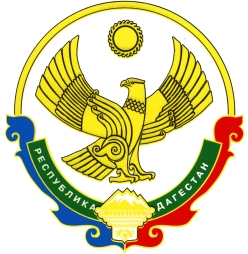 